國立嘉義大學「創意學生證」設計競賽活動目的激發國立嘉義大學學生創意思維，形塑本校學生證精緻質感及形象。承辦單位：學生事務處、視覺藝術學系參賽對象：本校全體師生(限個人參賽)投稿主題：以「100周年校慶紀念Logo」為設計圖稿概念，並發揮聯想將智慧好生活元素融入作品中，讓學生證更加活潑化、人性化。投稿時間： 107年7月20日起至107年8月17日（星期五）下午5時收件截止。（郵寄以郵戳為憑），逾時恕不受理。投稿資格1.每人作品以1件為限，每件投稿作品皆須填寫報名資料。2.填寫報名表資料、設計理念表、個人資料蒐集、處理及利用同意書及簽署著作權轉讓同意書、得獎獎金領取等。稿件規格說明稿件含學生證正面設計樣式（寬 85.6mm*高54mm，上下左右各出血1mm）無需倒角，檔案格式為.ai 或.jpg，色彩模式CMYK，解析度 300 ppi 以上，底圖顏色適合黑色字體明顯呈現。學生證正面需含以下資料國立嘉義大學100周年校慶紀念Logo國立嘉義大學第二校徽國立嘉義大學中英文名稱 “學生證＂三字學生照片（高3.2MM*寬25MM）學制系所姓名中英文學號學生證反面請保留右下角「雷雕號碼絕對位置」0.5*2公分、預留「數位卡文字說明圖示」及「文字注意事項說明」，如圖示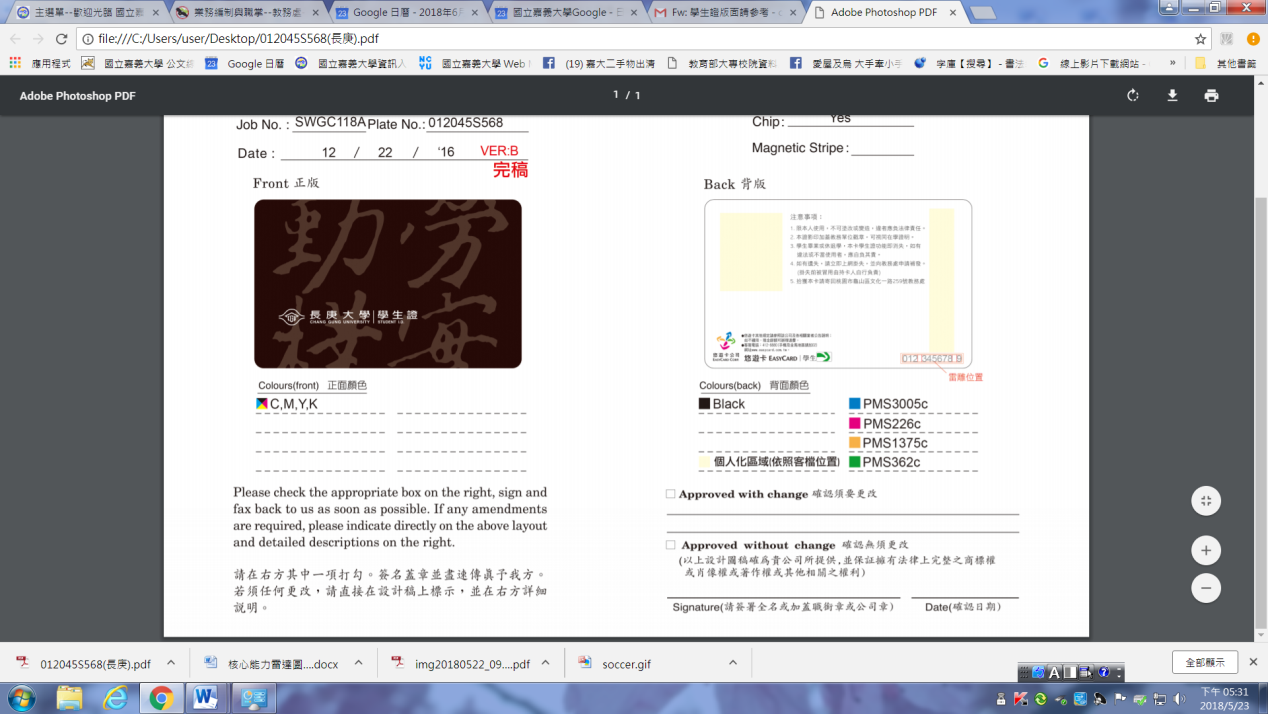 文字注意事項說明內容如下本證僅限學生在學期間持有使用,使用非本人卡片,須自負法律責任依教育部規定學生證影本加蓋教務單位戳章,視同在學證明學生自離校日起,本卡即喪失學生身分證明之功能緊急連絡電話:05-2717373遴選主題：選出1件最佳作品作為嘉義大學學生證封面圖繳件資料及報名方式1.	繳件資料(1)	「學生證設計稿電子檔(jpg檔)」CD光碟1份(2)	「報名表」（附件一）(3)	「設計理念表」(附件二) (4)	「著作權權利移轉同意書」(附件三)(5)	「個人資料蒐集、處理及利用同意書」(附件四)*附件一~四可至本校學生事務處網頁( http://www.ncyu.edu.tw/stude/)下載。2.	上述資料：附件一~四紙本及CD光碟各1份，親送或郵寄【國立嘉義大學學生事務處收(600嘉義市鹿寮里學府路300號)】，以郵戳為憑日期※注意：資料不齊全者，喪失評選資格。評審方式第一階段初選：由承辦單位蒐集、整理稿件，並邀請具相關專長或合適人選擔任評選委員組成評選委員會，以客觀、公平方式進行評選，從中擇優挑選出15件入選稿件 (若參與稿件過少，數量不超過15件，則直接進入第二階段複選)。第二階段複選：由入選稿件進行第二階段評選。評分標準：主題掌握及意涵40%；構圖及視覺效果30%；創意呈現（含訴求手法新穎度、原創性、趣味度、精采度）30%。徵稿獎勵第一名1位：頒發30,000元禮券及獎狀。入選10位：頒發2,000元禮券及獎狀，依作品質與量酌予增減名額。每位參賽者均致贈宣導品1份。（每人限領1份）得獎公告得獎名單將公告於本校網站；並由承辦單位通知領獎時間。得獎者，將邀請參加頒獎典禮，若未出席頒獎典禮者，後續以email及電話聯繫。注意事項稿件須遵守活動辦法及報名方式之要求，才符合徵選資格得以評選。參賽作品一律不予退件，經評審作業完成選出之得獎作品，由承辦單位取得其內容相關使用權等，並擁有所有重製、修改、公開展覽、出版或宣傳、廣告專輯等相關使用之權利，不另支付日後使用酬勞或權利金。參賽者若涉及違反著作權相關法律，必須自行負責。得獎作品凡有抄襲、侵害他人著作權或偽造參賽資格之嫌疑，經查證屬實，承辦單位得追還獎品。參賽者應尊重評選委員會專業評選，獎項由評選會議視參賽者稿件水準議定，必要時得以「從缺」或「調整名額」辦理。為維持比賽之公平性，參加徵選之參賽作品須遵守承辦單位之比賽規章參加徵選送件，若作品與任一規定不符、不齊全、或未填寫參賽者真實姓名、未檢附身分證明文件者，承辦單位將保留審核報名通過之權利，如得獎亦取消其得獎資格。凡報名者即視為同意及遵守本次參賽各項規定事項，並尊重評審委員的專業評議與評審結果。參賽者得獎作品，國立嘉義大學除得以引用其創作理念外，該作品著作財產權歸屬國立嘉義大學所有，並可保有修改權及採用權，參賽者並同意對國立嘉義大學不行使著作人格權得獎者同意承辦單位將作品進行商品化，必要時對作品具修改權利，且同意無償協助承辦單位對作品進行後續商品化之修改，未能配合者視同放棄得獎資格。得獎者須配合承辦單位於指定日期內提供詳細相關設計資料，以利日後作業使用，逾期視同放棄得獎資格。參賽作品請妥善包裝，如因作品包裝不當遭損壞，影響其資格或是受評審成績，承辦單位將以棄權論，不予受理。參賽作品因郵寄或不可抗力因素導致參賽作品損壞，承辦單位不負賠償責任。所有參賽作品及相關資料請參賽者自行備份保留底稿，承辦單位不予退還。如對活動辦法有任何疑問，歡迎洽詢國立嘉義大學學生事務處05-2717058。 本計畫如有未盡事宜，得適時修訂之。 附件一國立嘉義大學「創意學生證」設計競賽徵稿報名表附件二國立嘉義大學「創意學生證」設計競賽徵稿設計理念表附件三著作權權利移轉同意書    立同意書人（以下簡稱本人）參加「國立嘉義大學學生證設計競賽」，同意所有獲選得獎稿件及原稿之著作權及使用權，自始歸屬國立嘉義大學所有，並本人不得行使著作人格權。國立嘉義大學使用範圍不限於編輯、改作、重製、散布、發行、公開傳輸、出租、公開口述、公開上映、公開展示、編輯、公開演出、公開播送（指於有線、無線、衛星之類比及數位電視頻道及其他器材之廣播電視系統播送），並得依上開授權範圍內授權與第三人使用，本人同意上開使用方式及範圍於衍生著作亦有適用，並保證本著作絕無侵害他人任何權利之情事，如有違反，願負賠償責任。此致      國立嘉義大學立同意書人：	                         （請親自簽名）身分證字號：戶籍地址：通信地址：電    話：電子信箱：中    華    民    國      年        月        日附件四個人資料蒐集、處理及利用同意書    本同意書係國立嘉義大學依據中華民國「個人資料保護法」與相關法令之規範，說明將如何蒐集、處理及利用國立嘉義大學學生證設計競賽徵稿報名資料，並將妥善保護您的個人資料；當您簽署本同意書時，表示已閱讀、瞭解相關規定並同意無條件提供您的個人資料。 一、基本資料內容：承辦單位因辦理國立嘉義大學「創意學生證」設計競賽所需，蒐集個人資料內容包含：個人姓名、出生年月日、身分證字號、聯絡方式(地址、電話、電子信箱)等，或其他得以直接或間接識別個人的相關資訊。 二、蒐集個人資料目的：僅供承辦單位辦理國立嘉義大學「創意學生證」設計競賽相關業務使用。 三、如未取得個人之同意並簽名蓋章，承辦單位將無法審核所提之相關資料。 四、您已詳閱上述內容，並同意承辦單位於合理範圍內處理及使用您的個人資料，且同意承辦單位留存本同意書，供日後查驗。 立同意書人：（請親自簽名）聯絡地址： 聯絡電話： 中華民國   年   月   日報名日期：民國     年    月    日  報名日期：民國     年    月    日  報名日期：民國     年    月    日  報名日期：民國     年    月    日  報名編號：                                      【本欄由承辦單位填寫】報名編號：                                      【本欄由承辦單位填寫】報名編號：                                      【本欄由承辦單位填寫】報名編號：                                      【本欄由承辦單位填寫】作品名稱姓名身分證字號出生日期民國   年   月   日行動電話E-mail聯絡地址         ﹝請務必填寫郵遞區號﹞         ﹝請務必填寫郵遞區號﹞         ﹝請務必填寫郵遞區號﹞戶籍地址         ﹝請務必填寫郵遞區號﹞         ﹝請務必填寫郵遞區號﹞         ﹝請務必填寫郵遞區號﹞國立嘉義大學學生證設計理念(標楷體、14級字、300字內。)